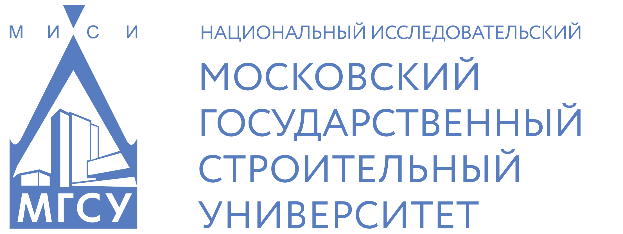 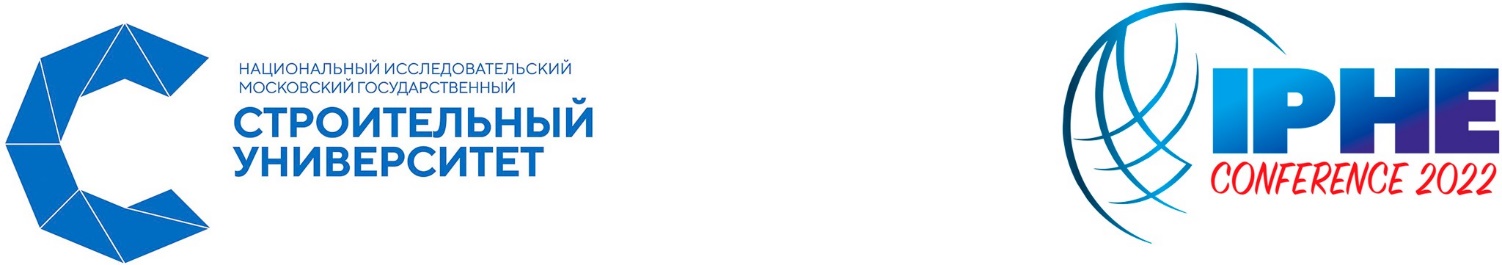 Международная конференцияинформационное письмоИнновационные процессыв социально-гуманитарных науках и образовании01-02 декабря 2022 годаInnovative Processesin Social Sciences, Humanities and EducationIPHE-2022Москва 2022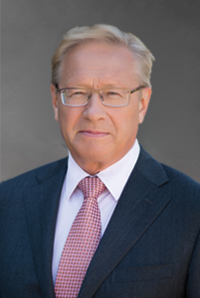 Дорогие коллеги!Приглашаем Вас принять участие в Международной конференции «Инновационные процессы в социально-гуманитарных науках и образовании» («Innovative Processes in Social Sciences, Humanities and Education»), которая состоится 1-2 декабря 2022 года. Организатор мероприятия – Национальный исследовательский Московский государственный строительный университет (НИУ МГСУ).                 Основными направлениями работы конференции станут актуальные вопросы истории и философии, интеграция гуманитарного и технического знания, проблемы сохранения культурного наследия, роль русского языка как средство социокультурной консолидации, вопросы общего языкознания и теории перевода. Будут обсуждаться вопросы создания современных интерактивных курсов и методических комплексов по обучению иностранным языкам. Конференция станет площадкой для обмена опытом, результатами научных исследований, инновационными методическими разработками и нетворкинга с целью повышения качества обучения гуманитарным дисциплинам.В рамках конференции будут организованы курсы повышения квалификации по дополнительным профессиональным программам социо-гуманитарного профиля. Конференция будет способствовать развитию академической мобильности и международного сотрудничества.Желаем всем участникам конференции интересной и плодотворной работы!ПОЧЕТНЫЙ ПРЕЗИДЕНТ НИУ МГСУТЕЛИЧЕНКО Валерий Иванович Профессор, доктор технических наук, академик РААСНСЕКЦИИАктуальные проблемы истории и философииИноязычное образовательное пространство высшей школы в современном миреСовременная русистика и межкультурная коммуникация в развитии обществаСоциальные, психологические и правовые коммуникации в строительстве и образовательной деятельности.КЛЮЧЕВЫЕ ДАТЫ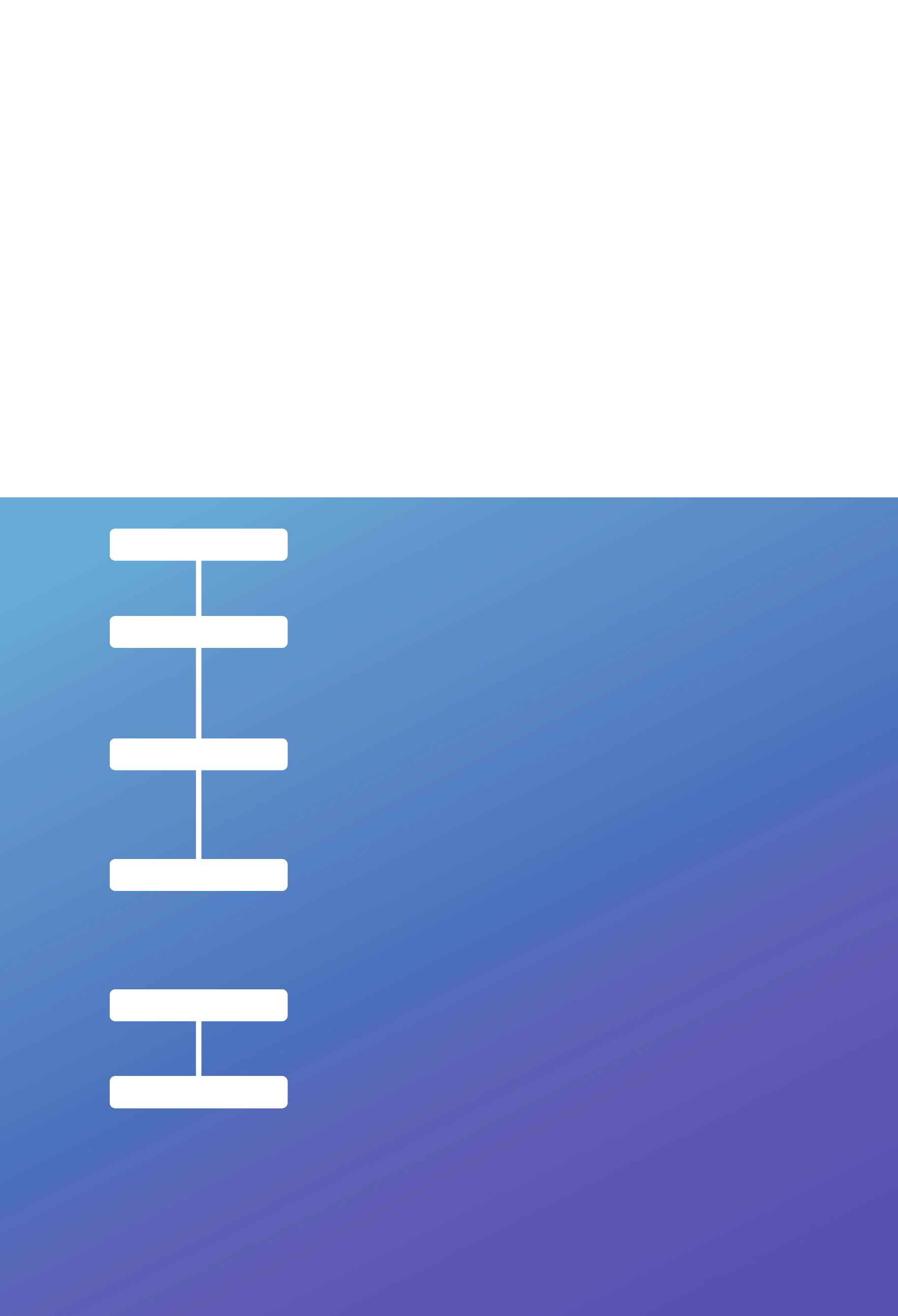 13 мая 2022прием статей 05 октября 2022РецензированиеУведомление авторов о принятии статей  09 ноября 2022ОплатаОтправка на почту конференции презентации с докладом 16 ноября 202201 декабря 2022Проведение конференции 02 декабря 2022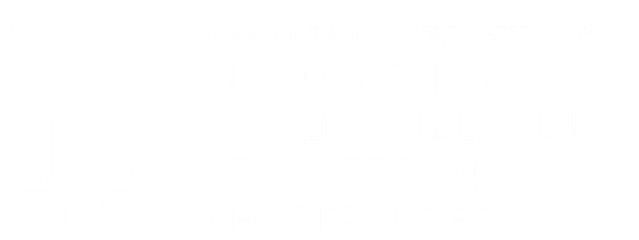 ИФОРМАЦИОННОЕ СОПРОВОЖДЕНИЕОфициальный сайт: https://mgsu-conference.org/iphe-2022  Официальная почта: iphe@mgsu.ruРАБОЧИЙ ЯЗЫК КОНФЕРЕНЦИИРусский и английский языкиФОРМА УЧАСТИЯ В КОНФЕРЕНЦИИПленарное заседание - очная форма, заседания секций - смешанный формат с применением дистанционных технологий.ПУБЛИКАЦИЯ МАТЕРИАЛОВ КОНФЕРЕНЦИИСтатьи участников Конференции планируются к публикации в журнале, входящем в перечень ВАК. Шаблоны для подготовки статьи и информация о подаче статьи, стоимости публикации размещены на сайте Конференции.ДОКЛАДЫ УЧАСТНИКОВ КОНФЕРЕНЦИИДля выступления с докладом на секциях конференции необходимо подготовить презентацию в формате Microsoft PowerPoint на русском языке в свободном формате.ПОВЫШЕНИЕ КВАЛИФИКАЦИИВ программу конференции для заинтересованных лиц включен курс повышения квалификации по дополнительной профессиональной программе «Социально-гуманитарное знание и вызовы современной эпохи» в объеме 16 часов. Информация о стоимости обучения и получении сертификата размещена на сайте Конференции.КОНТАКТНАЯ ИНФОРМАЦИЯСоколова Алла Германовна, к.т.н., доцент кафедры Иностранных языков и профессиональной коммуникации НИУ МГСУ. email: iphe@mgsu.ru129337, Москва, НИУ МГСУ, Ярославское шоссе, д. 26 Тел. +7 (916) 622-22-30ПРОЖИВАНИЕНа период участия в Конференции рекомендуется заблаговременно бронировать номера в следующих гостиницах Москвы.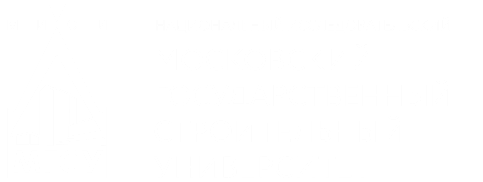 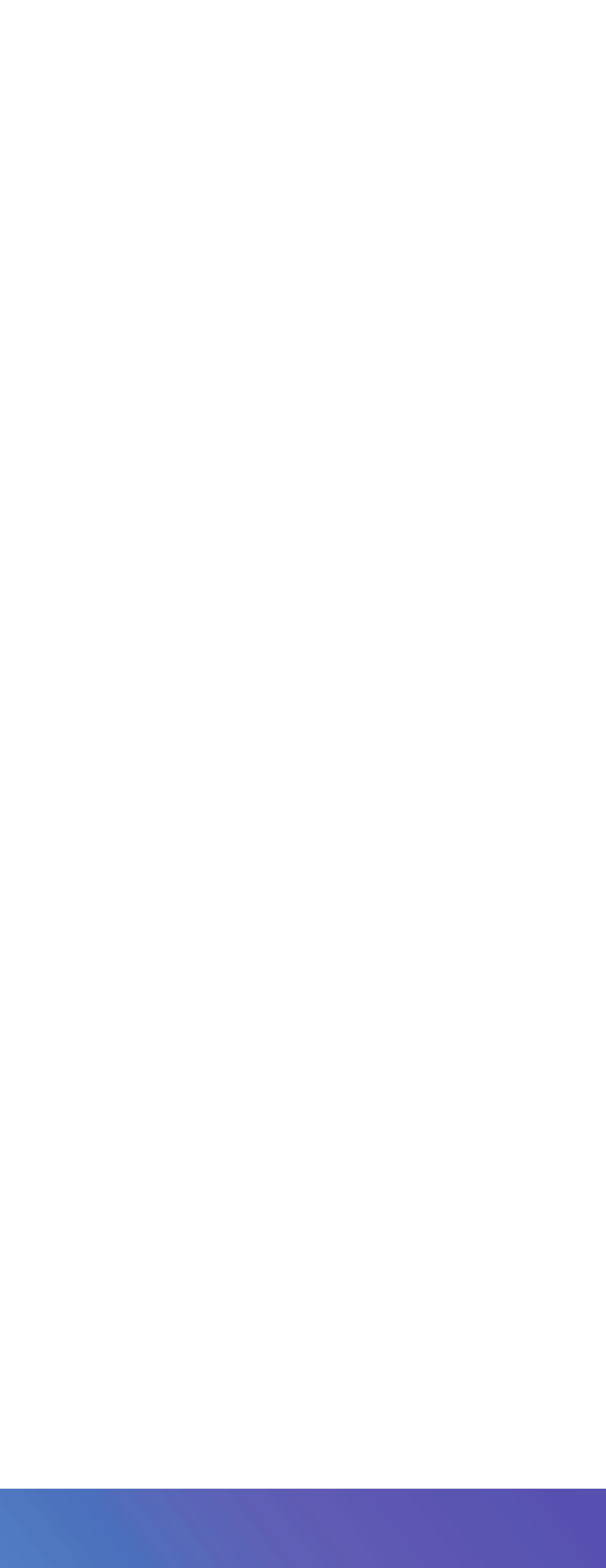 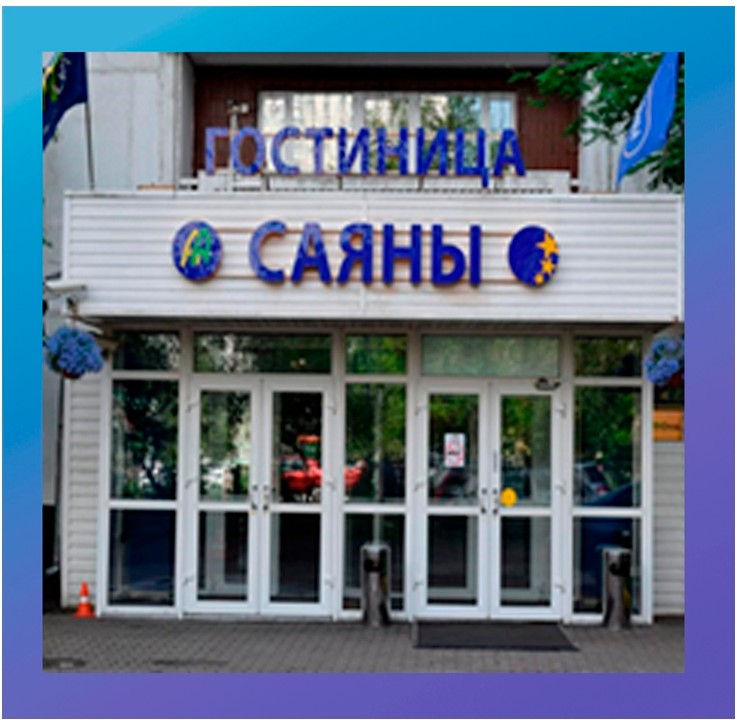 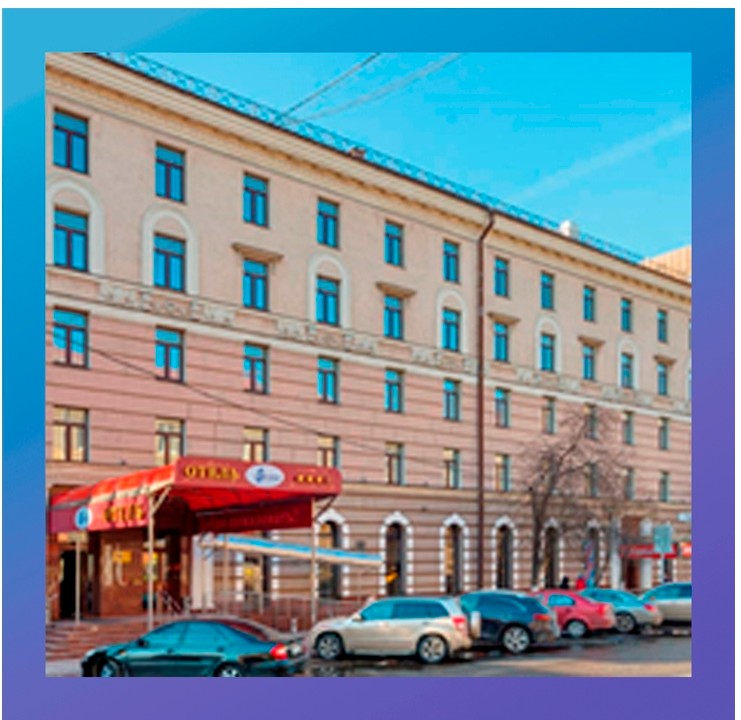 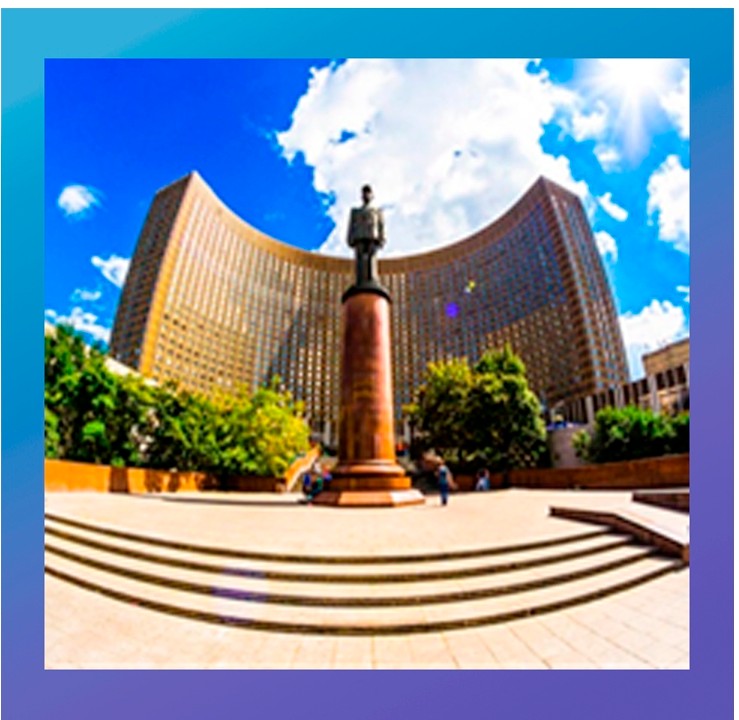 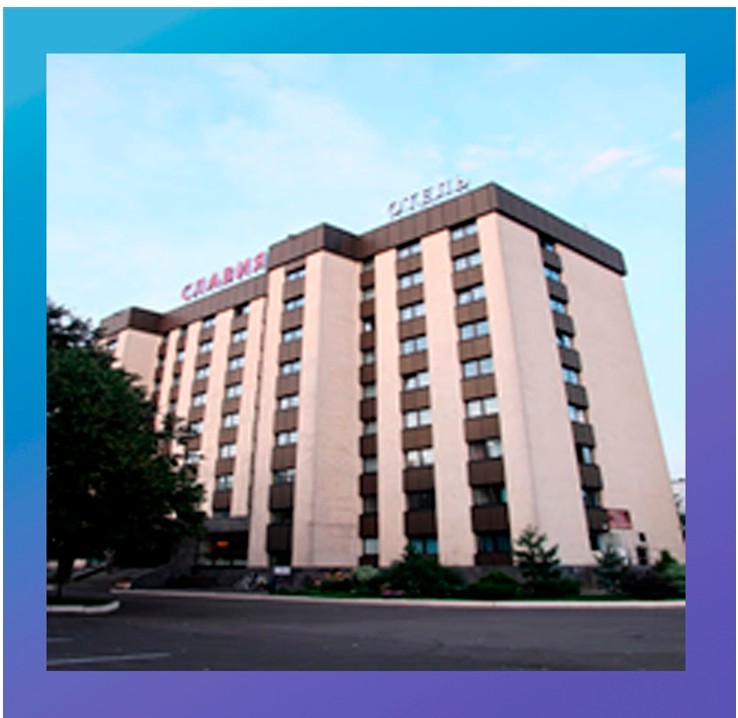 